ИНФОРМАЦИОННОЕ ПИСЬМОо проведении Межрегионального онлайн Форума«География в современном мире: опыт, проблемы, инновации»с международным участиемПриглашаем педагогов, преподавателей, методистов, руководителей образовательных организаций, специалистов органов управления образованием к участию в Межрегиональном онлайн Форуме «География в современном мире: опыт, проблемы, инновации»!Организаторами Форума являются Томское отделение Русского географического общества и МАОУ СОШ «Интеграция» Томского района при поддержке Департамента общего образования Томской области.Форум посвящен Дню географа и приурочен к образовательному проекту «Уроки из Океана», которые проводятся в рамках кругосветной экспедиции Русского географического общества «По пути русских кругосветных мореплавателей».Цель Форума – создать площадку для обсуждения актуальных вопросов обучения географии в современной школе, а также, популяризация географии, экологии и туристической деятельности в детской и молодежной среде.Дата проведения Форума 18 августа 2021 года 10.00 по московскому времени врежиме онлайн трансляции.Участники Форума обсудят современные тенденции развития географии и наук о Земле, обменяются опытом работы и новыми подходами в преподавании. В рамках Форума состоится прямая связь с экипажем кругосветной экспедиции «По пути русских кругосветных мореплавателей» под руководством Евгения Ковалевского.В работе Форума примут участие иностранные специалисты, исследователи, педагоги.Языки конференции: русский, английский.Программа ФорумаИнструкция для регистрации и подключения к ФорумуПодключиться к мероприятию можно несколькими способамиВеб-браузер (Chrome, Firefox, Safari, Edge)Мобильный клиент (Android или IOS)Настольное приложение Cisco Webex (скачать можно по адресу https://schoolintegration.webex.com/, далее нажать кнопку «скачать») – рекомендуем установить!Открываете прямую ссылку на мероприятие https://schoolintegration.webex.com/schoolintegration- ru/j.php?MTID=m97232f41826dee14a0aea01001f9c41fВНИМАНИЕ! Ссылка также будет опубликована 16 августа 2021 года на сайтах https://www.rgo.ru/ru/tomsk, https://school.tusur.ru/Открывается окно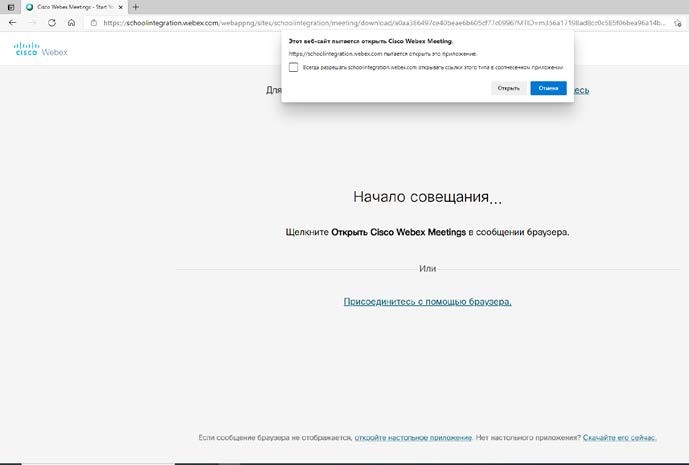 В случае, если у вас на компьютере установлен настольный клиент, необходимо выбрать «Открыть», иначе нажать «Отмена» и открыть ссылку«Присоединитесь с помощью браузера».Регистрируетесь на мероприятие.Необходимо указать ваше Фамилию и Имя, адрес электронной почты.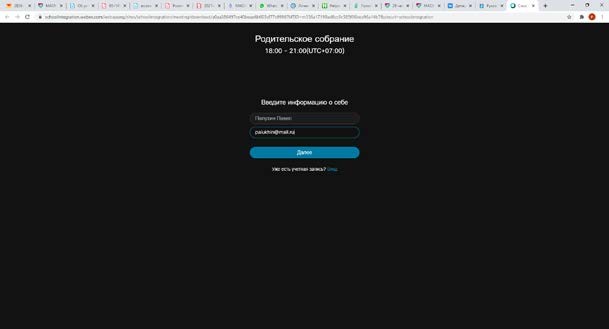 И нажать кнопку «Далее».Сылка на совещание начнет работать за 30 минут до начала мероприятия, в противном случае вы увидите сообщение «Совещание еще не началось» или«Еще слишком рано для присоединения к совещанию…».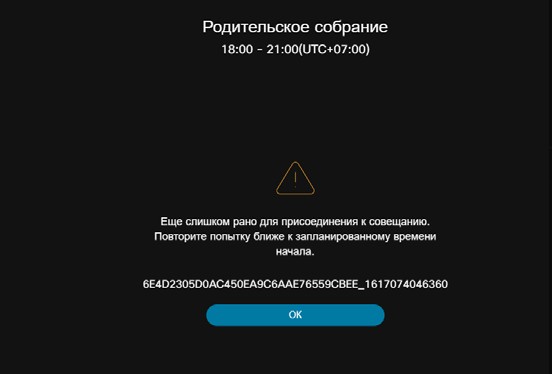 Проверить оборудование и присоединиться к мероприятию.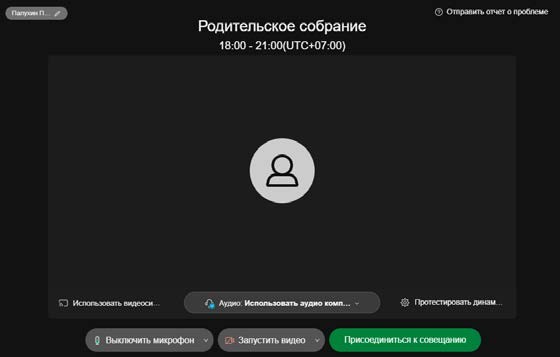 Необходимо нажать кнопку «Присоединиться к совещанию».ВНИМАНИЕ! Микрофон после входа в конференцию у всех участников будет выключен.Во время диалога с организатором можно использовать инструмент«Поднять руку», для изъявления желания вступить в диалог (для этого необходимо нажать на значок «…» (три точки) внизу окна возле красного кружочка с крестиком и нажать «Поднять руку»),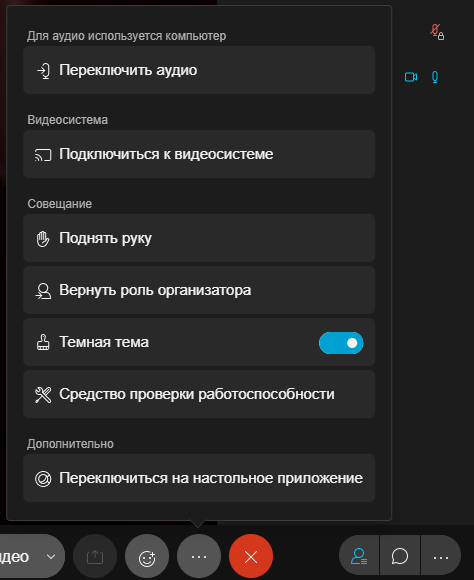 либо написать сообщение в «Чат» для всех (значок «облачка» справа).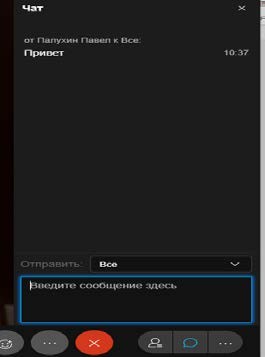 По вопросам подключения к мероприятию обращаться по телефону 8-923-429-82-41. Вся информация о Форуме будет опубликована на сайтах https://www.rgo.ru/ru/tomsk,https://school.tusur.ru/ .По организационным и информационным вопросам обращаться в Береговой Штаб Экспедиции, +79138202185, rgotomsk@mail.ru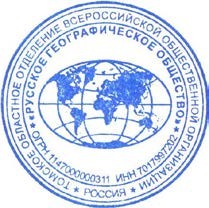 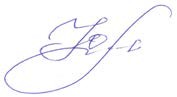 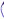 Межрегиональный онлайн Форум«География в современном мире: опыт, проблемы, инновации»с международным участием18 августа 2021Томск, Россия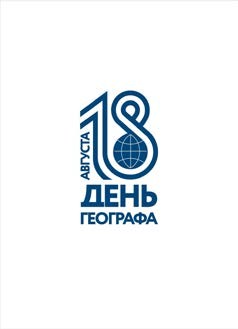 Interregional Online Forum«Geography in the modern world: experience, problems, innovations»with international participationAugust 18, 2021Tomsk, Russia14:00-14:03ОгородоваПриветственное слово представителяЛюдмила МихайловнаАдминистрации Томской области Заместитель Губернатора Томской области по научно-образовательному комплексу ицифровой трансформации14:03-14:05КотляковВладимир МихайловичПриветственное словоПочётный президент Русского географического общества, академик РАН, нобелевский лауреат мира14:05-14:15Лобжанидзе Александр АлександровичПриветственное словоЧлен Ученого Совета РГО, заместитель председателя комиссии по географическому и экологическому образованию14:15-14:23РомашоваТатьяна Владимировна«Грани сотрудничества ТГУ со школами»доцент кафедры «География»НИ Томского государственного университета. Кандидат географических наук, Член Совета Томского отделения РГО14:23-14:30Негодина Инна Сергеевна«Реализация проекта «Живые уроки географии»Руководитель ассоциации учителей географии Томской области, член Томского отделения Русского географического общества14:30-14:40ПикаловаЛилия РахимовнаМодератор, Томск«Цифровые трансформации в школьном образовании: новые модели обучения географии»Директор МАОУ СОШ "Интеграция" Томской области, советник ректора ТУСУР14:40-14:45Калюжная Юлия ЮрьевнаМодератор, Франция Приветственное словоИсполнительный директор Томского отделения РГО,член Федеральной комиссии РГО по развитию туризма, кандидат географических наук, доцент кафедры краеведения и туризма НИ Томского государственного университета14:45-14:55Учитель географии из Францииопыт преподавания географии во Франции14:55-15:15Евгений Ковалевский Станислав БерезкинУчастники кругосветной экспедиции «По пути русских кругосветных мореплавателей», ФранцияРуководитель экспедиции. Капитан тримаранаОтветы на вопросы аудиторииИсполнительный директор Томского областного отделения Русского географического общества, член Федеральной комиссии РГОпо развитию туризма, к.г.н.Ю. Ю. Калюжная